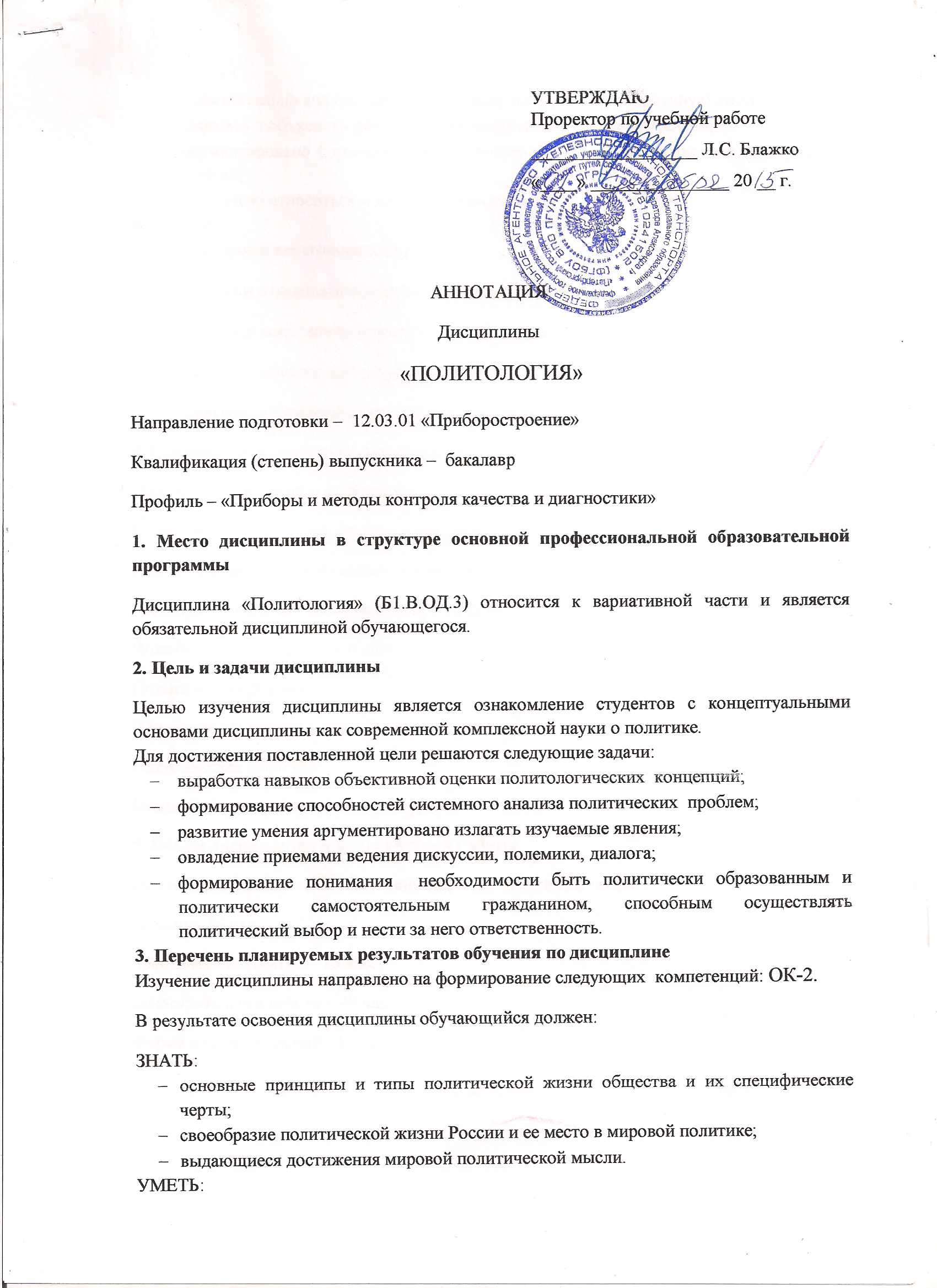 самостоятельно анализировать социально-политическую и научную литературу;понимать и объяснять феномены современной политической жизни;аргументировано формировать собственную точку зрения при анализе политических явлений;толерантно относиться к политическим установкам других людей.ВЛАДЕТЬ:методикой переговорного процесса;навыком отстаивать интересы гражданского общества;навыком получением нового политологического знания;навыком ведения дискуссии и полемики;навыком критического восприятия информации.4. Содержание и структура дисциплиныПредмет политологии и ее функции.Политическая власть: сущность и технологии.Политическая система общества: понятие и типы.Государство в политической системе общества.Политическое лидерство и политические элиты.Политические режимы.Политические партии и партийные системы.Политическая культура.Отечественная политическая культура.5. Объем дисциплины и виды учебной работыОбъем дисциплины – 2 зачетные единицы (72 час.), в том числе:лекции – 16 час.практические занятия – 16 час.самостоятельная работа – 40 час.Форма контроля знаний - зачет